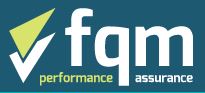 XX-P-010Dimensional ControlPURPOSETo define the procedure by which [COMPANY NAME] and associated Companies identify and maintain the dimensional control of items throughout the manufacturing process through to final delivery.RESPONSIBILITIESThe Steelwork Foreman/Chargehand is responsible for ensuring that the inspection and test status of all items is maintained.The QC Inspector (QCI) is responsible for ensuring that all Inspection and Test Documentation is completed correctly and reflects the inspection and test requirements.PROCEDUREThe extent of dimensional control will be established by QCI according to contract/Client requirements. QCI is responsible for preparing necessary instructions/sketches to pass to Foreman in order that they are aware of checks to be made and any hold points. The Foreman or delegate is responsible for adequate dimensional control during construction and for ensuring that piping or structural items and assembled within specified tolerance.Check all incoming material following Goods in procedure XX-P-06 for quantity, size and thickness, check any profiles for quantity and dimensions against supplied information and drawings.During construction QCI to check dimensions periodically or at set hold points against drawings/information supplied. Hold points will be detailed on I&TP on Client request. If no set hold point specified, as a minimum, dimensions to be checked at tack-up stage prior to welding. During fabrication Foreman or delegate to ensure all welds are carried out as per WPSOn completion of fabrication prior to painting/coating QCI to do final dimensional check and record against Client drawings. Dimensional checks will be sent to Client as part of final documentation package.At any hold point or on completion if dimensional checks are incorrect against drawing, control of non-conforming outputs procedure (QA Manual Section 8.17) to be followed implementing immediate corrective actions and further preventive actions where necessary.